                                  0:2 (0:1)08.04.2017 16:3016. kolo, Středočeský | Příbram | Okresní přebor Branky                                         11. P. Sabon , 64. M. Jiráň SestavyTJ Sokol Trhové Dušníky
Z. Krejza - M. Gregořica, V. Janda (54. J. Dörfl ), D. Ďuriš (46. T. Míka), R. Kareš - J. Pravda, D. Černý, V. Soukup, L. Ďuriš  - J. Smejkal (44. P. Gasch, P. Solnička TJ Sokol Nová Ves
H. Holan - T. Petrák (47. J. Oktávec), P. Burian, O. Német, J. Petrák - T. Moravec, M. Durdil, M. Bouška, M. Jiráň (81. M. Slavík) - O. Veinlich (70. L. Vaňha), P. Sabon (52. T. Černý) ŽK: 13. M. Gregořica, 61. D. Černý, 77. R. Kareš, 86. T. Míka - 16. P. Burian, 80. O. Német, 85. M. Bouška, 90. H. Holan. Počet diváků: 80. Rozhodčí: ŠUSTA Miloslav - BLEHA Ondřej, OBDRŽAL Josef.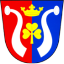 TJ Sokol Trhové Dušníky- TJ Sokol Nová Ves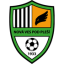 